AugustAugustAugustHenry Street SettlementVirtual Senior Center“Where Good Friends Meet”Henry Street SettlementVirtual Senior Center“Where Good Friends Meet”Henry Street SettlementVirtual Senior Center“Where Good Friends Meet”Henry Street SettlementVirtual Senior Center“Where Good Friends Meet”MondayTuesdayWednesdayWednesdayThursdayThursdayFriday11:00 am: Art w/ Jia & AceZoom Mtg ID: 892 5389 0895Click here to Join Zoom Meeting!!12:00 pm:  Noon w/ KarinaZoom Mtg ID: 898 8824 3711Click Here to Join Zoom Meeting!!1:00 Bingo W/Olivia NEW!!Zoom Mtg ID: 874 8318 1329Click Here To Join Zoom Meeting!!Starting Monday 8/16!!2:00 pm: “The Census 2020: Why & How” w/ JingZoom Mtg ID: 810 6652 4506Click Here To Join Zoom Meeting!!10:00 am: Morning Yoga w/ Jolie  New!!Zoom Mtg ID: 834 2114 4182Click Here To Join Zoom Meeting!!12:00 pm:  NEW!!“Farmers Market workshops” by EatingHealthyNYC Zoom Mtg ID: 871 7219 6163Click Here To Join Zoom Meeting!!1:00 pm: Cooking w/ AnnZoom Mtg ID: 830 8892 0001Click Here To Join Zoom Meeting!!2:00 pm: Learn About Alzheimer’s Presentations  Zoom Mtg ID: 821 2118 6861Click Here To Join Zoom Meeting!!3:00 pm: Movement Speaks  Zoom Mtg ID: 882 9047 3486Click Here To Join Zoom Meeting!!11:00 am: Voices of Ascension Zoom Mtg ID: 834 0831 7629Click Here To Join Zoom Meeting!!12:00 pm: Dessert w/ AnnZoom Mtg ID: 830 6860 7168Click Here To Join Zoom Meeting!!1:00 pm: Simply Tai Chi w/DavidZoom Mtg ID: 895 2337 9243Click Here To Join Zoom Meeting!!2:00 pm: Be Flexible w/ LindaZoom Mtg ID: 858 7274 2853Click Here To Join Zoom Meeting!!3:00 pm: Art w/ LindaZoom Mtg ID: 819 7461 2024Click Here To Join Zoom Meeting!!11:00 am: Voices of Ascension Zoom Mtg ID: 834 0831 7629Click Here To Join Zoom Meeting!!12:00 pm: Dessert w/ AnnZoom Mtg ID: 830 6860 7168Click Here To Join Zoom Meeting!!1:00 pm: Simply Tai Chi w/DavidZoom Mtg ID: 895 2337 9243Click Here To Join Zoom Meeting!!2:00 pm: Be Flexible w/ LindaZoom Mtg ID: 858 7274 2853Click Here To Join Zoom Meeting!!3:00 pm: Art w/ LindaZoom Mtg ID: 819 7461 2024Click Here To Join Zoom Meeting!!10:00 am: Life Story Workshop w/ Lily zhou from Vita Story Club NEW!!Zoom Mtg ID: 848 3331 6664Click Here To Join Zoom Meeting!!12:00 am: Salud Holística w/ Nurse Arthur (Spanish)Zoom Mtg ID: 820 0645 2818Click Here To Join Zoom Meeting!!1:00 pm: Pet Visiting w/Amy Zoom Mtg ID: 810 7727 0496Click Here To Join Zoom Meeting!!2:00 pm: Drawing w/ WillZoom Mtg ID: 812 1135 0510Click Here To Join Zoom Meeting!!3:00 pm  Holistic Health w/ Nurse Arthur (English)Zoom Mtg ID: 898 6066 4161Click Here To Join Zoom Meeting!!4:00 pm: Chinese Dance GroupZoom Mtg ID: 816 6732 6275Click Here To Join Zoom Class!!10:00 am: Life Story Workshop w/ Lily zhou from Vita Story Club NEW!!Zoom Mtg ID: 848 3331 6664Click Here To Join Zoom Meeting!!12:00 am: Salud Holística w/ Nurse Arthur (Spanish)Zoom Mtg ID: 820 0645 2818Click Here To Join Zoom Meeting!!1:00 pm: Pet Visiting w/Amy Zoom Mtg ID: 810 7727 0496Click Here To Join Zoom Meeting!!2:00 pm: Drawing w/ WillZoom Mtg ID: 812 1135 0510Click Here To Join Zoom Meeting!!3:00 pm  Holistic Health w/ Nurse Arthur (English)Zoom Mtg ID: 898 6066 4161Click Here To Join Zoom Meeting!!4:00 pm: Chinese Dance GroupZoom Mtg ID: 816 6732 6275Click Here To Join Zoom Class!!12:00pm: Meditation w/DanielaZoom Mtg ID: 867 7027 8089Click Here to Join Zoom Meeting!!1:00 pm: Zumba w/ DreamZoom Mtg ID: 869 1395 7452Click Here To Join Zoom Meeting!!2:00 pm: Chinese Dance w/ DreamZoom Mtg ID: 837 4715 4778Click Here To Join Zoom Meeting!!3:00 pm: “Music Concert” W/Olivia  NEW!!Zoom ID:834 9178 9152Click Here To Join Zoom Meeting!!MONTHLY EVENT!!8/7 11:00 AM: “Greenmarket At Home” by “GROW NYC” Zoom Mtg ID: 831 7249 7878Click Here To Join Zoom Meeting!!(Every 1st Friday of the month)SPECIAL EVENT!!8/10 3:00 pm: Virtual Nutrition Workshop W/Brenna from Food Bank For NYCZoom Mtg ID:  836 1358 8003Click Here To Join Zoom Meeting!!SPECIAL EVENT!!8/17 3:00pm Virtual Karaoke for everyone!! W/KarinaZoom Mtg ID: 812 8573 4070Click Here To Join Zoom Meeting!!SPECIAL EVENT!!8/11 11:00 am: Vocal Ease Concert!!Zoom Mtg ID: 822 5918 4722Click Here To Join Zoom Meeting!!Partner Event11:00 am: Betances Health Center “Nutrition Group”Click Here To Join Meeting!!Partner Event11:00 am: Betances Health Center “Nutrition Group”Click Here To Join Meeting!!SPECIAL EVENT!!8/13 12:00 pm: “NYU School Of Dentistry” Dental Emergencies in the Covid-19 PandemicZoom Mtg ID: 914 7860 0602 (Spanish)Click Here To Join Zoom Class!!Zoom Mtg ID: 944 0416 7175 (Cantonese)Click Here To Join Zoom Class!!SPECIAL EVENT!!8/27 3:00 pm Senior Birthday Party!!w/ OliviaZoom Mtg ID: 884 2701 8730Click Here to Join Zoom Meeting!!SPECIAL EVENT!!8/13 12:00 pm: “NYU School Of Dentistry” Dental Emergencies in the Covid-19 PandemicZoom Mtg ID: 914 7860 0602 (Spanish)Click Here To Join Zoom Class!!Zoom Mtg ID: 944 0416 7175 (Cantonese)Click Here To Join Zoom Class!!SPECIAL EVENT!!8/27 3:00 pm Senior Birthday Party!!w/ OliviaZoom Mtg ID: 884 2701 8730Click Here to Join Zoom Meeting!!No Smartphone?:No Computer?Call (929) 205-6099 & Enter the Class Code when Asked to Join Any Class1st Time Joining Us?Come a Bit Early so You Can Register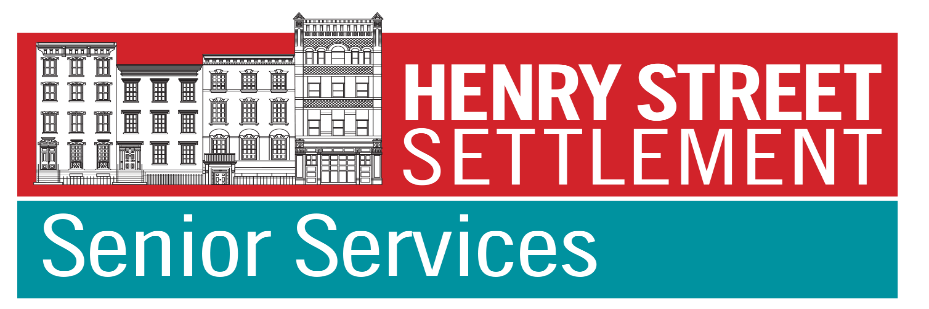 Coming Soon:More Virtual ClassesPlus Virtual Presentations, Trips, Tours & PerformancesFunded by the NYC                       Department for the Aging &                          Henry Street SettlementComing Soon:More Virtual ClassesPlus Virtual Presentations, Trips, Tours & PerformancesFunded by the NYC                       Department for the Aging &                          Henry Street SettlementComing Soon:More Virtual ClassesPlus Virtual Presentations, Trips, Tours & PerformancesFunded by the NYC                       Department for the Aging &                          Henry Street SettlementTo register for virtual tours,                                  trips or concerts,be added to our member email listor for more information, please contact us at VirtualSeniorCenter@henrystreet.orgor call 347-493-2787To register for virtual tours,                                  trips or concerts,be added to our member email listor for more information, please contact us at VirtualSeniorCenter@henrystreet.orgor call 347-493-2787